
Virginia Mennonite Conference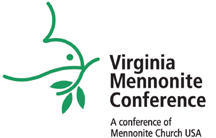 Ministerial Training Trust Fund (MTTF)Grant ApplicationName: 													   	Phone:  									Address: 																								E-mail:  												VMC congregation you are currently a member of:_______________________						Pastor:  												School/Agency: 								MTTF Grant Requested (check box below): Amount Requested: $ 			 	(Up to $500/semester, full time, depending on availability of funds)     Enrollment:   full time   part time  		 credits   non-credit/continuing education     seminar fall semester   spring semester    fall & spring semester    summer term    Ministry Inquiry 
Grants are normally sent directly to the educational agency; if you have already paid for the education, we will need a receipt and the entity or person to whom the funding should be sent:Send funds to (educational institution preferred):
_________________________________________________________________________________ID # (if needed):____________________________________________________________________Address:__________________________________________________________________________City/State/Zip:______________________________________________________________________Academic Program:   Seminary    Undergraduate    Other 											Any other financial aid previously received/applied for:  	    																										     											Purpose and desired outcomes:  																																												References (one must be your pastor):Name: 												Name: 												Address:			Address: 										Phone: 											   	Phone:  										Email:  												E-mail:  										Signature of Applicant 													  Date: 							Please return to (applications are reviewed at the first of each month):Virginia Mennonite ConferenceMTTF Grant601 Parkwood DrHarrisonburg VA 22802VMCgrants@virginiaconference.org_____________________________________________________________________________For office use only:Date received:_________________________		Initials: __________________________________		Oversight Leader’s Review I approve this application                              	  	 I have questions about this applicationOversight Leader's Signature___________________________________________________Date:___________________Action Taken by Committee:________________________________________________________________________________________________________________________________________Date:__________________________			Signature:_________________________________				George R. & Margaret Brunk II		Harry & Naomi BrunkGrant & Ruth Brunk StoltzfusM. Lloyd & Sara WeaverLinden M. & Esther H. WengerCalvary DistrictCentral DistrictEastern District (VA)Northern DistrictHarrisonburg DistrictSouthern DistrictPotomac DistrictYouthT/C/K District